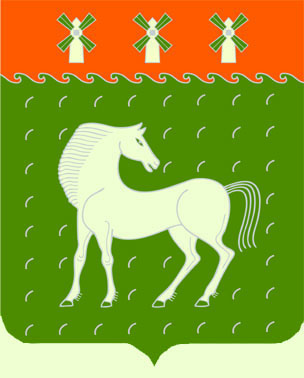 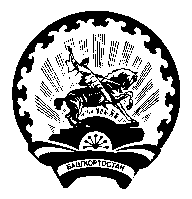   Башкортостан РеспубликаһыДəүлəкəн   районымуниципаль районының Ивановка ауыл Советыауыл билəмəһехакимиəте453411, Дəүлəкəн районы, Ивановка а,                             Гаршин ур., 79Администрациясельского поселения Ивановский сельсоветмуниципального районаДавлекановский районРеспублики Башкортостан                       453411, Давлекановский район, с.Ивановка                                  ул. Гаршина,79    [АРАР   	       	  	   	    № 06                         ПОСТАНОВЛЕНИЕ      «18» февраль 2020 й.	                                                «18» февраля 2020 г.О внесении изменений и дополнений в постановление  администрации сельского поселения Ивановский сельсовет муниципального района Давлекановский район Республики Башкортостан от 22 декабря 2014 года    № 39 «О порядке администрирования доходов бюджета сельского поселения  Ивановский сельсовет муниципального района Давлекановский район Республики Башкортостан»В целях своевременного получения безвозмездных поступлений в бюджет сельского поселения, п о с т а н о в л я ю:1. Внести в постановление администрации сельского поселения Ивановский сельсовет муниципального района Давлекановский район Республики Башкортостан от 22 декабря 2014 года № 39 «О порядке администрирования доходов бюджета сельского поселения  Ивановский сельсовет муниципального района Давлекановский район Республики Башкортостан» следующие изменения и дополнения:   1.1 В Приложении № 1 к Порядку дополнить код бюджетной классификации:         2. Контроль за исполнением настоящего постановления оставляю за собой.Глава сельского поселения		                      В.И.Никульшин	  7912 02 29999 10 7231 150Прочие субсидии бюджетам сельских поселений (мероприятия по улучшению систем наружного освещения населенных пунктов Республики Башкортостан)